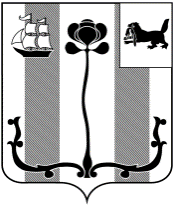 Российская ФедерацияИркутская область ДУМА ШЕЛЕХОВСКОГО МУНИЦИПАЛЬНОГО РАЙОНАР Е Ш Е Н И ЕЗарегистрировано в Управлении Министерства юстиции Российской Федерации по Иркутской области 10.08.2021 № RU385270002021002О внесении изменений в Устав Шелеховского районаВ целях уточнения отдельных положений Устава Шелеховского района, в соответствии со статьями 15, 15.1, 26.1, 44 Федерального закона от 06.10.2003 № 131-ФЗ «Об общих принципах организации местного самоуправления в Российской Федерации», Федеральными законами от 27.12.2019 № 479-ФЗ «О внесении изменений в Бюджетный кодекс Российской Федерации в части казначейского обслуживания и системы казначейских платежей», от 20.07.2020 № 236-ФЗ «О внесении изменений в Федеральный закон «Об общих принципах организации местного самоуправления в Российской Федерации», от 29.12.2020 № 464-ФЗ «О внесении изменений в отдельные законодательные акты Российской Федерации в части оказания помощи лицам, находящимся в состоянии алкогольного, наркотического или иного токсического опьянения»,   руководствуясь ст. ст. 24, 25, 65 Устава Шелеховского района,Д У М А Р Е Ш И Л А:1. Внести в Устав Шелеховского района следующие изменения:1) пункт 31.4 части 1 статьи 7 изложить в следующей редакции:«31.4) организация в соответствии с федеральным законом выполнения комплексных кадастровых работ и утверждение карты-плана территории;»;2) часть 1 статьи 7.1 дополнить пунктом 7.9 следующего содержания:«7.9) осуществление мероприятий по оказанию помощи лицам, находящимся в состоянии алкогольного, наркотического или иного токсического опьянения;»3) главу 3 дополнить статьей 16.1 следующего содержания:«16.1. Инициативные проекты1. В целях реализации мероприятий, имеющих приоритетное значение для жителей Шелеховского района или его части, по решению вопросов местного значения Шелеховского района или иных вопросов, право решения которых предоставлено органам местного самоуправления Шелеховского района, в Администрацию Шелеховского муниципального района может быть внесен инициативный проект;2. Порядок выдвижения, внесения, обсуждения, рассмотрения инициативных проектов, а также проведение их конкурсного отбора, в том числе определения части территории Шелеховского района, на котором могут реализовываться инициативные проекты, устанавливаются нормативным правовым актом Думы района в соответствии с настоящим Уставом.»;4) в части 3 статьи 53 слово «Кассовое» заменить словом «Казначейское».2. Настоящее решение вступает в силу после государственной регистрации в Управлении Министерства юстиции Российской Федерации по Иркутской области и официального опубликования в газете «Шелеховский вестник».Принято на 6 заседании ДумыОт 24.06.2021 № 19-рд«24» июня 2021 г.Председатель Думы Шелеховского муниципального района                        Мэр Шелеховского    муниципального района______________ Ф.С. Саломатов                       _________ М.Н. Модин